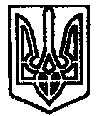 УКРАЇНАПОЧАЇВСЬКА  МІСЬКА  РАДАВОСЬМЕ  СКЛИКАННЯЧЕТВЕРТА СЕСІЯР І Ш Е Н Н Явід «    » березня 2021 року							ПРОЄКТПро передачу основних засобів на баланс Ридомильської ЗОШ I-IIIступенів Почаївської міської радиРозглянувши звернення Ридомильської ЗОШ I-III ступенів Почаївської міської ради Тернопільської області № 18 від 24.02.2021р., керуючись Законом України «Про місцеве самоврядування в Україні», Законом України «Про бухгалтерський облік та фінансову звітність в Україні», Почаївська міська радаВИРІШИЛА:Передати безоплатно з балансу Почаївської міської ради на баланс Ридомильської ЗОШ I-III ступенів Почаївської міської ради Тернопільської області комп’ютерне обладнання та малоцінні необоротні матеріальні активи, згідно додатку № 1.Почаївському міському голові утворити та затвердити склад комісії по прийняттю-передачі комп’ютерного обладнання та малоцінних необоротних матеріальних активів.Здійснити приймання-передачу комп’ютерного обладнання та малоцінних необоротних матеріальних активів у місячний термін та забезпечити оформлення передачі відповідно до чинного законодавства України.4. Контроль за виконанням даного рішення покласти на постійну комісію міської ради з питань фінансів, бюджету, планування соціально-економічного розвитку, інвестицій та міжнародного співробітництва.Мамчур С.М.Максимчук С.В.Трофимлюк Н.Ф.Бондар Г.В.												Додаток 1до рішення міської радивід «_» березня 2021р №__ПЕРЕЛІКкомп’ютерного обладнання та малоцінних необоротних матеріальних активів, що передаються з балансу Почаївської міської ради на баланс Ридомильської ЗОШ I-III ступенів Почаївської міської ради Тернопільської областіСекретар міської ради							С.М. Мамчур№ п/пНайменуванняІнвентарний номерВвід в експлуатаціюК-тьСумаПримітка1Комп’ютер Prime PC Solo 3010148004200912935.002Монітор Samsung SM943SN10148005200911216,003ББЖ (УПС)11132256-5720091463,504Картрідер КР 370-1001113006220161300,005Смарт карта11130063-65201631170,00